Об утверждении Порядкасоставления проекта районного бюджета на 2019 годи на плановый период 2020 и 2021 годовВ соответствии с пунктом 2 статьи 169 Бюджетного кодекса Российской Федерации и  статьей 74 Положения «О бюджетном процессе в Новосильском районе»,  утвержденного решением Новосильского районного Совета народных депутатов от 05 сентября 2014 года № 672, администрация района постановляет:1.  Утвердить прилагаемый Порядок составления проекта районного бюджета на 2019 год и на плановый период 2020 и 2021 годов.2.  Признать утратившим силу постановление администрации Новосильского района от 29 июня 2017 года № 300 «Об утверждении Порядка составления проекта районного бюджета на 2018 год и на плановый период  2019 и 2020 годов».3. Разместить настоящее постановление на официальном сайте Новосильского района в сети «Интернет».4.  Контроль за исполнением постановления оставляю за собой.Глава Новосильского района                                        А.И.ШалимовПриложение к постановлению                                                                  администрации Новосильского районаот 18.06.2018г. №_159___ ПОРЯДОКсоставления проекта районного бюджетана 2019 год и на плановый период 2020 и 2021 годов1. Составление проекта районного бюджета на 2019 год и на плановый период 2020 и 2021 годов осуществляет финансовый отдел администрации Новосильского района (далее – финансовый отдел).2. В срок до 29 июня 2018 года направляют в финансовый отдел:1) Отдел по экономике, предпринимательству и торговли администрации Новосильского района – расчетные индексы потребительских цен на 2019–2021 годы;2) Главные распорядители бюджетных средств, разработчики муниципальных программ Новосильского района – предложения об изменении структуры муниципальных программ Новосильского района.3. В срок до 10 июля 2018 года финансовый отдел:1) утверждает и размещает в информационно-телекоммуникационной сети Интернет на официальном сайте Новосильского района приказ финансового отдела об утверждении Порядка и методики планирования бюджетных ассигнований на 2019 год и на плановый период 2020 и 2021 годов (далее – Приказ финансового отдела); приказ финансового отдела об установлении Перечня и кодов целевых статей районного  бюджета для формирования проекта районного бюджета на 2019 год и на плановый период 2020 и 2021 годов;2) подготавливает и направляет:а) главным распорядителям бюджетных средств (далее также – ГРБС):предельные расчетные объемы бюджетных ассигнований районного бюджета на 2019 год и на плановый период 2020 и 2021 годов за счет средств районного бюджета на реализацию муниципальных программ и непрограммных расходов (в предельных расчетных объемах бюджетных ассигнований учтены все необходимые средства на финансовое обеспечение социально защищенных и первоочередных расходов: оплату труда с начислениями, публично-нормативные и иные социальные выплаты, оплату коммунальных расходов, предоставление иных межбюджетных трансфертов сельским (городским) поселения Новосильского района);формы обоснований бюджетных ассигнований ГРБС (далее – ОБАС) на 2019 год и на плановый период 2020 и 2021 годов, установленные Приказом финансового отдела, указанным в подпункте 1 настоящего пункта;4. В срок до 12 июля 2018 года:1) главные администраторы доходов бюджета Новосильского района, органы местного самоуправления Новосильского района и функциональные (отраслевые) отделы администрации Новосильского района представляют в финансовый отдел прогноз поступлений налоговых и неналоговых доходов,  а также пояснительную записку с подробным расчетом и обоснованием за подписью главы администрации сельского (городского) поселения, руководителя отдела, в электронном виде и на бумажном носителе.5. В срок до 6  августа 2018 года:1) ГРБС представляют в финансовый отдел:а) ОБАС по районным  средствам и за счет целевых безвозмездных поступлений в разрезе кодов бюджетной классификации расходов, составленные по формам, установленным Приказом финансового отдела, указанным в подпункте 1 пункта 3 настоящего Порядка;б) сведения о сводных показателях выполнения муниципальных заданий на оказание муниципальных услуг (выполнение работ)  бюджетными учреждениями, подведомственными ГРБС, на 2019 год и на плановый период 
2020 и 2021 годов, а также финансовом обеспечении выполнения муниципальных заданий на оказание муниципальных услуг (выполнение работ), рассчитанном на основании нормативных затрат на оказание муниципальных услуг (выполнение работ), составленные по форме, установленной Приказом финансового отдела, указанным в подпункте 1 пункта 3 настоящего Порядка, – в виде прикрепленных файлов к ОБАС;в) информацию о планируемых объемах бюджетных ассигнований на исполнение публичных обязательств, полномочия по исполнению которых будут осуществляться районными бюджетными учреждениями составленную по форме, установленной Приказом финансового отдела, указанным в подпункте 1 пункта 3 настоящего Порядка, – в виде прикрепленных файлов к ОБАС;г) информацию о планируемых объемах бюджетных ассигнований на исполнение публичных нормативных обязательств, составленную по форме, установленной приказом финансового отдела, указанным в подпункте 1 пункта 3 настоящего Порядка, – в виде прикрепленных файлов к ОБАС;д) объем бюджетных ассигнований за счет межбюджетных трансфертов  из областного бюджета формируется на основании объемов, предусмотренных законом Орловской области «О проекте областного бюджета на 2018 год и плановый период 2019 и 2020 годов»,  опубликованном в  установленном порядке.2) требования по составу показателей вышеуказанной информации определяются Приказом финансового отдела, указанным в подпункте 1 пункта 3 настоящего Порядка.6. В срок до 14 сентября 2018 года:1) финансовый отдел представляет в администрацию Новосильского района на утверждение основные направления бюджетной политики и налоговой политики Новосильского района, характеризующие условия и задачи формирования районного бюджета на 2019 год и на плановый период 
2020 и 2021 годов;2) отдел по экономике, предпринимательству и торговле представляет в финансовый отдел уточненную оценку основных показателей социально-экономического развития Новосильского района в 2018 году, основные параметры прогноза социально-экономического развития Новосильского района на 2019 год и параметры прогноза до 2021 года по основным показателям налогооблагаемой базы в разрезе отраслей.7. В срок до 19 октября  2018 года финансовый отдел представляет на рассмотрение администрации Новосильского района проект  Решения Новосильского районного Совета  народных депутатов «О районном бюджете на 2019 год и на плановый период 
2020 и 2021 годов».8. После рассмотрения проекта решения Новосильского районного Совета народных депутатов «О районном бюджете на 2019 год и на плановый период  2020 и 2021 годов» на  оперативном совещании у главы администрации Новосильского района осуществляет доработку проекта решения с учетом высказанных замечаний и предложений.9. В соответствии с постановлением Правительства Орловской области от 18 мая 2017 года № 202 «Об утверждении Порядка представления администрациями муниципальных образований Орловской области документов и  материалов, необходимых для подготовки заключения о соответствии требованиям  бюджетного законодательства Российской  Федерации внесенного в представительный орган муниципального образования Орловской области проекта местного бюджета на  очередной финансовый год (очередной финансовый год и плановый период)» администрация Новосильского района одновременно с внесением проекта районного бюджета на 2019 и плановый период 2020-2021 гг. на  рассмотрение представительного органа муниципального образования представляет в Правительство Орловской области документы, необходимые для подготовки заключения о соответствии требованиям бюджетного законодательства РФ.10. Доработанный в соответствии с пунктом 9 настоящего Порядка проект  решения Новосильского районного Совета народных депутатов «О районном бюджете на 2019 год и на плановый период 2020 и 2021 годов» одновременно с документами, указанными в статье 77  Положения от 05 сентября 2014 года № 672 «О бюджетном процессе в Новосильском районе», администрация Новосильского района вносит на рассмотрение в Новосильский районный Совет народных депутатов в срок не позднее 17 часов 15 ноября 2018 года.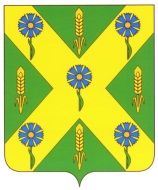 РОССИЙСКАЯ  ФЕДЕРАЦИЯОРЛОВСКАЯ ОБЛАСТЬАДМИНИСТРАЦИЯ НОВОСИЛЬСКОГО РАЙОНАПОСТАНОВЛЕНИЕ   18.06.2018г._______					                      №__159______г. Новосиль